АДМИНИСТРАЦИЯ ВЕСЬЕГОНСКОГОМУНИЦИПАЛЬНОГО ОКРУГАТВЕРСКОЙ ОБЛАСТИПОСТАНОВЛЕНИЕг. Весьегонск22.11.2022                                                                                                                                   № 494В соответствии со статьей 78 Бюджетного кодекса Российской Федерации, Федеральным законом от 06.10.2003 №131-ФЗ «Об общих принципах организации местного самоуправления в Российской Федерации», Порядком предоставления субсидий из бюджета Весьегонского муниципального округа Тверской области юридическим лицам и индивидуальным предпринимателям в целях возмещения недополученных доходов и (или) возмещения фактически понесенных затрат в связи с оказанием услуг по перевозке пассажиров автомобильным транспортом по городскому маршруту, утвержденного постановлением Администрации Весьегонского муниципального округа Тверской области от 19.05.2022 № 201, протоколом комиссии по рассмотрению заявок на предоставление субсидий юридическим лицам и индивидуальным предпринимателям от 18.11.2022 г.п о с т а н о в л я е т:1. Частично возместитьООО «СТК «Парус» фактически понесенные затраты в связи с оказанием услуг по перевозке пассажиров автомобильным транспортом в городе Весьегонск  Весьегонского муниципального округа Тверской области, в сумме 150 000 рублей 00 копеек (Сто пятьдесят тысяч) рублей, 00 копеек, за счет субсидии из бюджета Весьегонского муниципального округа.2. Контроль за исполнением настоящего постановления возложить на заместителя Главы Администрации по вопросам ЖКХ и благоустройства территории Весьегонского муниципального округа А.В. Козлова.3. Разместить настоящее постановление на официальном сайте Администрации Весьегонского муниципального округа в информационно-телекоммуникационной сети «Интернет» в течении 3-х рабочих дней со дня принятия настоящего постановления.4. Настоящее постановление вступает в силу после его принятия.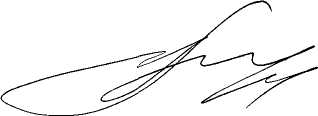  Глава Весьегонского муниципального округа                                                                                    А.В. ПашуковО возмещении ООО «СТК «Парус» недополученных доходов и (или) возмещении фактически понесенных затрат в связи с оказанием услуг по перевозке пассажиров автомобильным транспортом в городе Весьегонск Весьегонского муниципального округа Тверской области